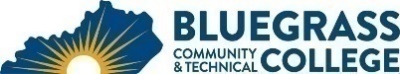 Program Coordinator: William M. (Mike) Franklin	E-mail: william.franklin@kctcs.edu 	Phone: 859-246-6771Program Website:  https://bluegrass.kctcs.edu/education-training/program-finder/computer-aided-drafting-design.aspx Student Name:		Student ID: Students must meet college readiness benchmarks as identified by the Council on Postsecondary Education or remedy the identified skill deficiencies. Graduation Requirements:Advisor Name	__________________________________	Advisor Contact	________________________________First SemesterCreditHoursTermGradePrerequisitesNotesCAD 100  Introduction to Computer Aided Design3CAD 102 Drafting Fundamentals4Quantitative Reasoning course, MAT 110 or higher3MAT 116 recommendedWritten Communication, Oral Communications, or Humanities/Heritage3Total Semester Credit Hours13Third SemesterCr. Hrs.TermGradePrerequisitesNotesCAD 112 Engineering Graphics4CAD 102See note below.CAD 200 Intermediate Computer Aided Design4CAD 100CAD 201 Parametric Modeling4Technical Elective3 – 4 See list on back.Total Semester Credit Hours15 – 16 Total Certificate Credit Hours28 – 29 25% or more of Total Certificate Credit Hours must be earned at BCTCGrade of C or higher in each course required for the certificateAdditional Information*If CAD 112 Engineering Graphics is not offered by BCTC, CET 150 Civil Engineering Graphics may be substituted with the approval of the Computer Aided Drafting and Design Program Coordinator. Technical ElectivesTechnical ElectivesTechnical ElectivesCourseCr. Hrs.PrerequisitesCAD 108 Introduction to Surveying3CAD 120 Introduction to Architecture4CAD 100CAD 150 Programming in CAD4CAD 100CAD 212 Industrial Drafting Processes4CAD 100CAD 216 Building Information Modeling4CAD 222 Mechanical Design4CAD 100CAD 240 Advanced Dimensioning and Measurement4CAD 100CAD 292 Industrial Applications4Approval of InstructorCAD 293 Special Problems1 – 4 Approval of Program CoordinatorDPT 100 Introduction to 3D Printing Technology3DPT 102 3D Printing Technology Fundamentals3Demonstration of Digital LiteracyACH 110 Survey of the Architectural Profession1ACH 160 Building Materials and Construction I3BRX 120 Basic Blueprint Reading3BRX 220 Blueprint Reading for Construction3Other courses (such as courses with prefixes ACH, BRX, CAR, SMT, and PLW) approved by the Computer Aided Drafting and Design Coordinator 1 – 7  